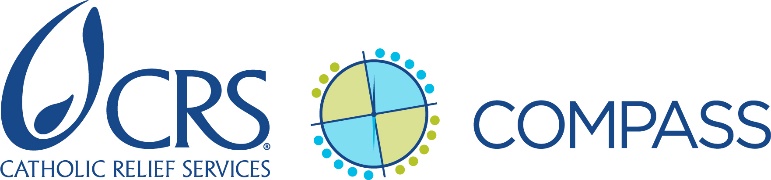 Check-list de planification des visites des bailleurs de fond/ réunions avec les bailleursINstRUCTIONS : Cette check-list est prévue pour aider le gestionnaire de projet à suivre les activités de planification d’une visite du bailleur de fonds sur le terrain. Adaptez-la pour l’utiliser pour préparer des réunions avec les bailleurs de fonds (cf. les points et catégories marqués d’un astérisque*).  Ajoutez ou supprimez des points selon les spécificités de la visite du bailleur de fonds (ou de la réunion) que vous planifiez. Utilisez cette check-list pour voir l’avancement des actions de planification avec les autres personnes qui travaillent à la préparation de la visite du bailleur de fonds ou la réunion avec le bailleur.plan de la visite du site et préparation pour des sessions particulières pendant la visitequestions de logistique et de finances pour la visiteINformations pour le bailleur de fonds : contexte sur crs, le/les partenaire(s) et le pays (dossier de visite du bailleur de fonds) - * pertinent aussi pour les réunions avec un bailleur de fonds Informations pour Crs et le/les partenaire(s) : contexte sur le bailleur points de discussion pour la visite/messages clés (document d’information de crs) - *pertinent aussi pour les réunions avec un bailleur de fonds Plan initial de la visite de site rédigé et revu par l’équipe de direction et le personnel des relations avec les bailleurs de fonds du siège (IDEA), si nécessaireVersion révisée du plan de la visite de site envoyée au bailleur de fonds pour revue et commentairesDeuxième version du plan de la visite de site envoyée au bailleur après incorporation de son feedback« Répétition » du plan de la visite de site faite (si nécessaire) et éventuels ajustements faits conformément aux observations de CRS et des partenaires*Plan final de la visite de site (ou plan de la réunion) envoyé au bailleur, au(x) partenaire(s) et à l’équipe de CRS*Directives transmises aux partenaires sur les présentations qu’eux ou leurs communautés devront préparer pour la visite du bailleur sur le terrain (ou la réunion avec le bailleur)*Directives transmises au personnel de CRS sur les présentations ou documents nécessaires pour la visite du bailleur de fondsVéhicule(s) et chauffeur(s) organisés pour les transferts du bailleur à l’aéroport et à l’hôtel (si nécessaire)Véhicule(s) et chauffeur(s) organisés pour le voyage de CRS et du bailleur jusqu’au(x) lieu(x) des visites de sites	Vols internes réservés pour le personnel de CRS et du bailleur de fonds (si nécessaire)Réservations d’hôtel confirmées pour les représentants de CRS, du bailleur et (le cas échéant) des partenaires au(x) lieu(x) des visites de sites.Réservations d’hôtel confirmées pour les représentants du bailleur pour l’arrivée/le départ et les réunions au bureau de CRS (si nécessaire)*Préparatifs finalisés pour tous les repas/évènements devant être organisés au bureau de CRS/en ville Informations de contexte sur l’histoire de CRS et ses programmes dans le pays préparées pour le bailleur (si nécessaire) Information de contexte sur le/les partenaire(s), y compris l’historique et les programmes dans leur domaine d’opération, préparées pour le bailleur (si nécessaire)Brèves biographies/profils du personnel clé de CRS et des partenaires préparésInformations pour les visiteurs dans le pays (par ex. Guide du visiteur, avec les obligations de visa, les questions de santé, le climat, les bagages et les informations de sécurité, Constant Companion (Numéros d’urgence)) préparées pour le bailleur de fonds (si nécessaire)Informations de contexte sur le bailleur de fonds (priorités géographiques et programmatiques pour le financement, direction, ressources, stratégies, questions sensibles, etc.) préparées pour examen par les parties prenantes de CRSBrèves biographies/profils des membres de la délégation du bailleur qui feront la visite obtenus du bailleur ou préparés pour être étudiés par CRS et le/les partenaire(s) Bref résumé de l’historique de la relation du bailleur avec CRS et avec le projet préparéStratégie générale actuelle de relation avec le bailleur de fonds (ou les extraits pertinents) obtenue d’IDEA (pour les relations avec les bailleurs de fonds gérées au niveau central)